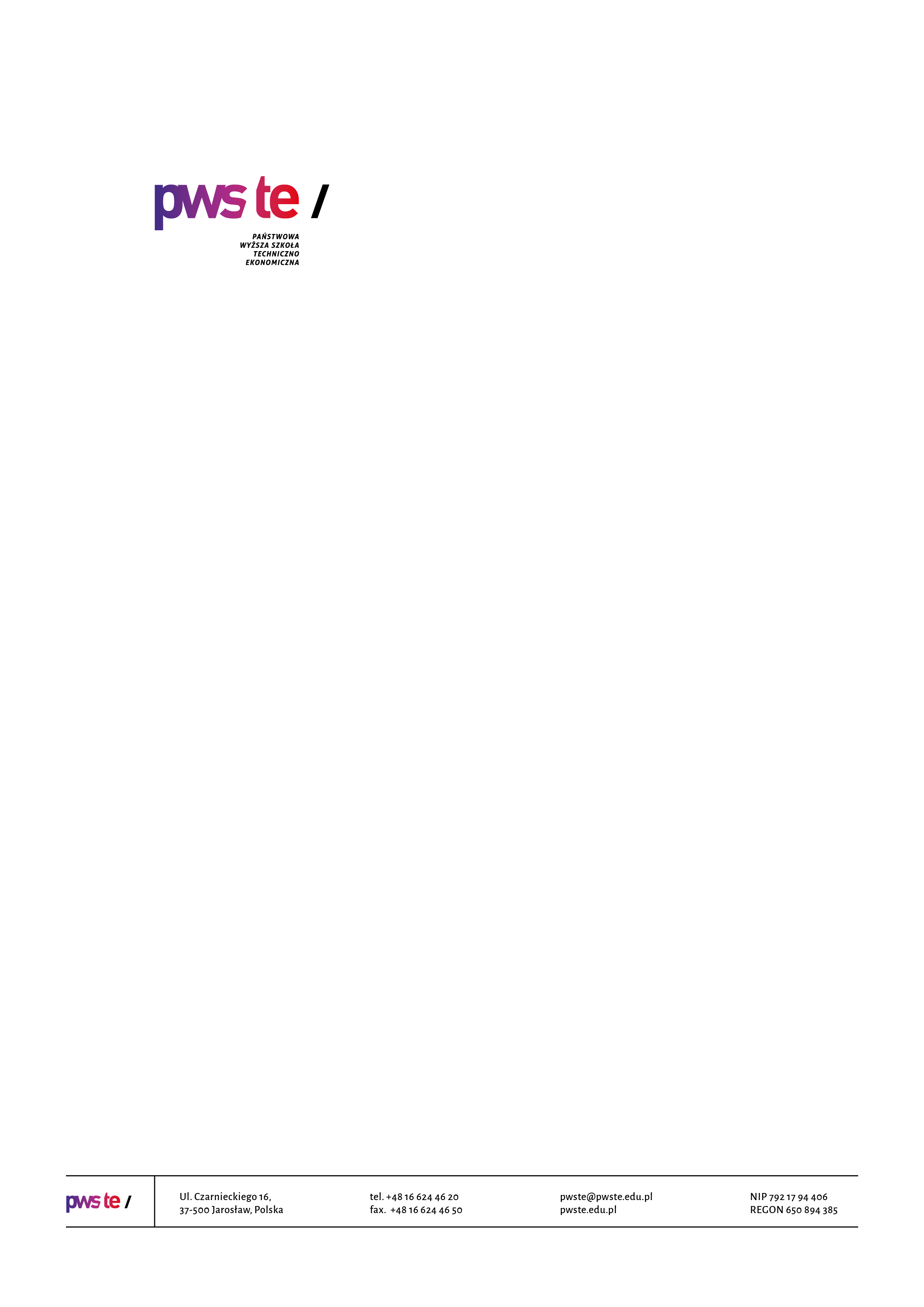 Raport z badańrok akademicki 2020/2021Ankieta oceny jakości prowadzenia zajęć dydaktycznych 
z wykorzystaniem metod i technik kształcenia na odległość przez nauczyciela akademickiegoInstytut HumanistycznyOpracowanie:Dział KształceniaJarosław, luty 2021WprowadzenieW dniach od 18 grudnia 2020 roku do 15 stycznia 2021 roku zostało przeprowadzone badanie ankietowe wśród nauczycieli akademickich Instytutu Humanistycznego zatrudnionych na podstawie umowy o pracę w roku akademickim 2020/2021 w Państwowej Wyższej Szkole Techniczno-Ekonomicznej im. ks. Bronisława Markiewicza w Jarosławiu.Celem przeprowadzonego badania było uzyskanie opinii nauczycieli akademickich na temat jakości prowadzenia zajęć dydaktycznych z wykorzystaniem metod i technik kształcenia na odległość.Badanie zostało zrealizowane na podstawie elektronicznego kwestionariusza ankiety, który umieszczony został w powiązanej z systemem USOS, aplikacji Ankieter.W badaniu udział wzięło 23 nauczycieli akademickich Instytutu Humanistycznego, co stanowiło ponad 74% wszystkich nauczycieli zatrudnionych w roku akademickim 2020/2021 w niniejszym Instytucie.Zebrany materiał został poddany szczegółowej analizie i przedstawiony w niniejszym raporcie. Ze względu na ilościowy charakter, dane zostały zaprezentowane w formie diagramów oraz tabel.Struktura grupy respondentówJak Pani/Pan ocenia motywację STUDENTÓW do nauki w czasie prowadzenia zajęć zdalnych?Inne uwagiduży wpływ przejrzystych wymagań na motywację studentów do nauki;niektórzy spośród studentów wykazują niewielkie zaangażowanie w zajęcia;bez uwag – 2 osoby;studenci są przygotowani do zajęć, aktywni i obecni;motywację ma kilka osób (3), a reszta nic nie robi;brak kontaktu wzrokowego podczas realizacji zajęć znacznie utrudnia otrzymanie informacji zwrotnej, nawet w najbardziej podstawowych komunikatach typu – „Czy mają Państwo pytania” czas uzyskania odp. od studentów znacznie się wydłuża, proste pytanie stanowi problem do udzielenia na nie odp. Podczas dyskusji (w trakcie realizacji przedmiotu) można zauważyć, iż zwykle głos zabierają ci sami studenci;na ćwiczeniach miałam niemal 100% obecność, a wykłady są i tak nieobowiązkowe, zwłaszcza, że część osób to studenci studiów wieczorowych, którzy korzystali z nagrania;stosunkowo wysoka frekwencja na zajęciach. Aktywność w czasie zajęć;niewielki odsetek studentów wykorzystuje sytuację by nie pracować solidnie. Przypadki logowania się 
i nie uczestniczenia w zajęciach;studenci nie chętnie używają kamery i mikrofonów;studenci, nie wyrażają zgody na włączanie kamer podczas zajęć. W znaczącym stopniu utrudnia to interakcje oraz stosowanie aktywnych metod dydaktycznych. Część z nich - jak sama twierdzi - nie ma umiejętności technologicznych w tej kwestii, a inna część jest znacznie bardziej biegła w tej kwestii, niemniej jednak nie przekłada się to na aktywność w uczestnictwie w zajęciach, wręcz przeciwnie stara się „wymigać”. Niestety taka postawa większości studentów wpływa na to, że nauczyciel akademicki musi podwoić swoje starania. Nauczyciel chcąc nauczyć studentów musi wykonać podwójną pracę, 
a i tak zachodzi obawa, że spotyka się to z ich niezadowoleniem;studenci są aktywni i jeżeli problemem nie są problemy natury technicznej, to chętnie uczestniczą 
w zajęciach;studenci są obecni, zaangażowani i dobrze przygotowani na zajęciach;niektórzy są zmotywowani;student powinien siedzieć przed włączoną kamerą;w prowadzonych grupach było widać zaangażowanie studentów;trudność w ocenie motywacji w związku z kontaktem zdalnym, który utrudnia jej ocenę;brak.Jak Pani/Pan ocenia skuteczność realizacji zajęć zdalnych w kontekście zdobywania wiedzy, umiejętności, kompetencji społecznych?Czy w przyszłości chciałaby Pani/chciałby Pan żeby część zajęć była prowadzona zdalnie?Największą trudność w technicznych aspektach edukacji zdalnej sprawiło Pani/Panu?dopasowanie materiałów do formy zdalnej;nie ma takich kwestii;brak trudności – 3 osoby;problemy techniczne np. przerwane połączenie internetowe;problemy z odtworzeniem wgranej prezentacji, bardzo długi czas wgrywania, po czym okazywało się, iż prezentacja jest dla mnie zupełnie niewidoczna. Korzystałam wtedy z udostępniania pulpitu;na zajęciach z matematyki trudno bezpośrednio kontaktować się ze studentem, reagować na ich sposób rozumowania;połączenia z Internetem;trudne do przewidzenia problemy ze sprzętem – pomimo sprawdzania działania przed zajęciami – zmiany platformy edukacyjnej;udostępnianie prezentacji na ekranie w teamsach – mieli z tym także kłopoty studenci (b. często im to się nie udawało);nie wystąpiły trudności techniczne. Pomoc CNZ była nieoceniona. W tym semestrze są narzędzia do pracy zdalnej, gorzej było semestr temu;brak uwag;do tej pory wszystko było w porządku;problemy z Internetem;wyznaczanie zadań do wykonania na MS Teams. Nie ma możliwości podziału studentów na podgrupy, w których mogliby wykonywać zadane prace;przejściowe trudności spowodowane problemami z łączem internetowym;zmiana systemu i konieczność przygotowania innej wersji materiałów;sprawność łączy zdalnych (sprzętu) dostępnych studentom czasami uniemożliwiała właściwy kontakt. Brak pewności, że student rozwiązuje zadania/testy samodzielnie. Przygotowanie materiału dydaktycznego w wersji online jest dla mnie bardzo trudne – zbyt małe mam doświadczenie w tego typy edukacji. Praca zdalna została nagle wprowadzona;udostępnianie prezentacji czasami spotykało się z problemami;brak – 2 osoby.Największą trudność, z punktu widzenia organizacji procesu dydaktycznego, sprawiło Pani/Pan?5.1.) komentarznie ma możliwości natychmiastowego reagowania na nieprzewidziane sytuacje;moje zajęcia wymagają kontaktu w grupie.5.3.) komentarznie jestem w stanie stwierdzić co robią wszyscy studenci w trakcie kiedy mają wyłączone kamerki i głośniki, na ile śledzą zajęcia.5.4.) komentarznie wyobrażam sobie egzaminu z matematyki online, w sytuacji kiedy nie sprawdzam regułek, tylko umiejętność rozwiązywania zadań, a sam proces dochodzenia do rozwiązania jest równie ważny jak odpowiedź.5.5.) komentarzto jest największa bolączka;nie mam możliwości kontroli. Widzę tylko efekt pracy wysłany online.5.8.) komentarzmoje oczy tego nie wytrzymują, a pisanie tekstów matematycznych zajmuje godziny;cały dzień przed komputerem od 8.00 do 19.00.5.9.) komentarzbrak czasu na przygotowanie się do pracy zdalnej. Nagła konieczność pracy zdalnej.Jakie narzędzia informatyczne były przez Panią/Pana wykorzystywane do prowadzenia zajęć?ms team, big blue button, moodle;ms teams, mail, moodle;ms teams – 6 osób;prowadzenie zajęć na platformie ms teams, wykorzystanie sieci komputerowej i internetowej, przygotowanie prezentacji multimedialnych, pozycje książkowe online;platforma ms teams – 2 osoby;teams oraz wszelkie narzędzia do tworzenia slajdów;laptop;microsoft teams, poczta PWSTE, telefon;ms teams, moodle, różne aplikacje zdalne;ms teams, classroom, readworks kahoot, e-mail;w głównej mierze to microsoft teams;komputer, telefon, microsoft teams;nagrane wystąpienia studentów na kamerę i następnie analiza tych wystąpień;platforma teams, prezentacje ppp;teams.Czy otrzymał/a Pan/Pani wystarczające wsparci ze strony Uczelni do efektywnego prowadzenia zajęć zdalnie?Jeżeli nie, to proszę opisać czego dotyczy?pomoc techniczna (informatycy);panowie byli bardzo życzliwi i kompetentni w udzieleniu pomocy.Instytut/Jednostka MiędzyinstytutowaLiczba nauczycieli akademickich, do których została wysłana ankietaLiczba nauczycieli akademickich, którzy wypełnili ankietę% udziałInstytut Humanistyczny312374%bardzo źle[liczba wskazanych odp.]źle[liczba wskazanych odp.]trudno powiedzieć [liczba wskazanych odp.]dobrze 
[liczba wskazanych odp.]bardzo dobrze     [liczba wskazanych odp.]Wiedza002138Umiejętności00797Kompetencje społeczne02795